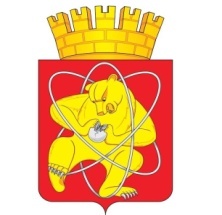 Городской округ «Закрытое административно – территориальное образование Железногорск Красноярского края»АДМИНИСТРАЦИЯ  ЗАТО  г. ЖЕЛЕЗНОГОРСКПОСТАНОВЛЕНИЕ       30.11.2022                                                                                                                 № 2486                                                                             г. Железногорск                                   О внесении изменений в постановление Администрации ЗАТО г. Железногорск от 07.02.2013 № 191 «Об утверждении Перечня муниципальных услуг, подлежащих включению в Реестр муниципальных услуг ЗАТО Железногорск»В соответствии с Федеральным законом от 27.07.2010 № 210-ФЗ 
«Об организации предоставления государственных и муниципальных услуг», руководствуясь Уставом ЗАТО Железногорск, постановлением Администрации ЗАТО г. Железногорск от 01.06.2021 № 1044 «Об утверждении Порядка формирования и ведения реестра муниципальных услуг, предоставляемых 
на территории ЗАТО Железногорск, в том числе в электронном виде»,ПОСТАНОВЛЯЮ:1. Внести в Постановление Администрации ЗАТО г. Железногорск 
от 07.02.2013 № 191 «Об утверждении Перечня муниципальных услуг, подлежащих включению в Реестр муниципальных услуг ЗАТО Железногорск»,  следующие изменения:1.1. Строку 1.7 приложения № 1 к постановлению изложить в новой редакции:«   ».1.2.  Строку 1.27 приложения № 1 к постановлению изложить в новой редакции:«   ».	1.3. Приложение № 1 к постановлению дополнить строками 1.30 – 1.31 следующего содержания:«   ».	1.4. Строки  1.30 – 1.39 приложения № 1 к постановлению считать строками 1.32 – 1.41 соответственно.1.5.  Строку 1.33 приложения № 1 к постановлению изложить в новой редакции:«   ».2. Управлению внутреннего контроля Администрации ЗАТО 
г. Железногорск (В.Г. Винокурова) довести настоящее постановление 
до сведения населения через газету «Город и горожане».3. Отделу общественных связей Администрации ЗАТО г. Железногорск
(И.С. Архипова) разместить настоящее постановление на официальном сайте городского округа «Закрытое административно-территориальное образование Железногорск Красноярского края» в информационно-телекоммуникационной сети «Интернет».4.  Контроль над исполнением настоящего постановления возложить 
на  заместителя Главы ЗАТО г. Железногорск по общественно-политической работе А.В. Калинина.5.  Настоящее постановление вступает в силу после его официального опубликования.Глава ЗАТО г. Железногорск			                                           И.Г. Куксин1.7Выдача разрешений на установку и эксплуатацию рекламных конструкций на соответствую-щей территории, аннулирова-ние таких разрешений Управление градострои-тельства Администра-ции ЗАТО г. Железно-горскПостановление Администрации ЗАТО 
г. Железногорск Красноярского края 
от 12.08.2022 
№ 1572«Об утверждении Административ-ного регламента предоставления муниципальной услуги «Выдача разрешения на установку и эксплуатацию рекламных конструкций на соответствую-щей территории, аннулирование такого разрешения» на территории ЗАТО Железногорск»Категории Заявителей:- Собственник земельного участка, здания или иного недвижимого имущества, к которому присоединяется рекламная конструкция.- Лицо, уполномоченное собственником земельного участка, здания или иного недвижимого имущества, к которому присоединяется рекламная конструкция, в том числе являющегося арендатором.- Лицо, уполномоченное общим собранием собственников помещений в многоквартирном доме, к которому присоединяется рекламная конструкция.- Лицо, обладающее правом хозяйственного ведения, оперативного управления или иным вещным правом на недвижимое имущество, к которому присоединяется рекламная конструкция.- Доверительный управляющий недвижимого имущества, к которому присоединяется рекламная конструкция.- Владелец рекламной конструкции.5000 (пять тысяч) рублейСтатья 333.18 и пункт 105 статьи 333.33 Налогового кодекса Российской ФедерацииГрадоуст-ройство, рекламные конструк-цииоказы-вается в электрон-ном виде1.27Признание садового дома жилым домом и жилого дома садовым домомУправление градострои-тельства Администра-ции ЗАТО г. Железно-горскПостановление Администрации ЗАТО 
г. Железногорск 
от 03.07.2020 № 1176 
«Об утверждении Административного регламента Администрации ЗАТО г. Железногорск по предоставлению муниципальной услуги «Признание садового дома жилым домом и жилого дома садовым домом» (в ред. Постановления Администрации ЗАТО 
г. Железногорск от 17.06.2022 
№ 1190)Физические или юридические лица - собственники садового дома или жилого домаБесплатноОтсут-ствуетИмущест-венно-земельные отношения1.30Подготовка и выдача разрешения на размещение объектов, перечень которых установлен Постановле-нием Правительства РФ от 03.12.2014 
№ 1300 "Об утверждении перечня видов объектов, размещение которых может осуществлять-ся на землях или земельных участках, находящихся в государствен-ной или муниципаль-ной собственнос-ти, без предоставле-ния земельных участков и установления сервитутовУправление градострои-тельства Администра-ции ЗАТО г. Железно-горскПостановление Администрации ЗАТО 
г. Железногорск Красноярского края 
от 31.01.2022 
№ 157«Об утверждении Административ-ного регламента Администрации ЗАТО 
г. Железногорск по предоставлению муниципальной услуги «Подготовка и выдача разрешения на размещение объектов, перечень которых установлен Постановлением Правительства РФ от 03.12.2014 № 1300 "Об утверждении перечня видов объектов, размещение которых может осуществляться на землях или земельных участках, находящихся в государственной или муниципальной собственности, без предоставления земельных участков и установления сервитутов»Физические, юридические лицаБесплатноОтсут-ствуетИмущест-венно-земельные отношения1.31Установка информацион-ной вывески, согласование дизайн-проекта размещения вывескиУправление градострои-тельства Администра-ции ЗАТО г. Железно-горскПостановление Администрации ЗАТО 
г. Железногорск Красноярского края
 от 15.08.2022 
№ 1585«Об утверждении Административ-ного регламента предоставления муниципальной услуги «Установка информацион-ной вывески, согласование дизайн-проекта размещения вывески» на территории ЗАТО Железногорск»Индивидуальные предприниматели 
и юридические лицаБесплатноОтсут-ствуетГрадоуст-ройство, рекламные конструк-цииоказы-вается в электрон-ном виде1.33Предоставле-ние недвижи-мого имущест-ва, находящее-гося в муници-пальной собст-венности, арендуемого субъектами малого и среднего предпринима-тельства при реализации ими преимущест-венного права на приобре-тение арен-дуемого иму-щества, в собственностьКомитет по управлению муниципальным имуществом Администрации ЗАТО г. ЖелезногорскПостановление Администрации ЗАТО 
г. Железногорск от 28.02.2022 
№ 370 «Об утверждении Административ-ного регламента Администрации ЗАТО 
г. Железногорск по предоставлению муниципальной услуги «Предоставление недвижимого имущества, находящегося в муниципальной собственности, арендуемого субъектами малого и среднего предпринима-тельства при реализации ими преимуществен-ного права на приобретение арендуемого имущества, в собственность»1) субъекты малого и среднего предпринима-тельства - хозяйствующие субъекты (юридические лица и индивидуальные предпринимате-ли), отвечающие требованиям, установленным статьей 3 Федерального закона от 24.07.2007 
№ 209-ФЗ «О развитии малого и среднего предпринима-тельства в Российской Федерации», сведения о которых внесены в единый реестр субъектов малого и среднего предпринима-тельства в соответствии со статьей 4.1 Федерального закона от 24.07.2007 
№ 209-ФЗ 
«О развитии малого и среднего предпринима-тельства в Российской Федерации», за исключением субъектов малого и среднего предприни-мательства:- являющихся кредитными организациями, страховыми организациями (за исключением потребительских кооперативов), инвестиционными фондами, негосударствен-ными пенсион-ными фондами, профессиональ-ными участ-никами рынка ценных бумаг, ломбардами;- являющихся участниками соглашений о разделе продукции;- осуществляю-щих предпри-нимательскую деятельность в сфере игорного бизнеса;- являющихся в порядке, установленном законодательст-вом Российской Федерации о валютном регулировании и валютном контроле, нерезидентами Российской Федерации, за исключением случаев, предусмотренных международными договорами Российской Федерации;- осуществляю-щих добычу и переработку полезных ископаемых (кроме общераспро-страненных полезных ископаемых);2) представители лиц, указанных в подпункте 1 настоящего пункта, действующие в силу указания закона или в силу полномочий, основанных на доверенности, оформленной в соответствии с требованиями законодательства БесплатноОтсут-ствуетЭкономи-ческая